수    신: 자동차 담당 기자님 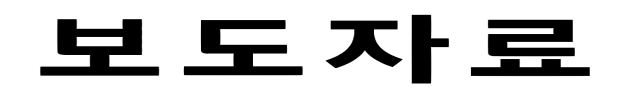 배포일자: 2022년 5월 2일(월)관련자료: 표현대차, 2022년 4월 30만 8,788대 판매- ’22년 4월 전 세계 시장서 총 30만 8,788대 판매, 전년 대비 11.6% 감소- 국내 시장서 총 5만 9,415대 판매, 전년 동월 대비 15.4% 감소- 해외 시장서 총 24만 9,373대 판매, 전년 동월 대비 10.6% 감소현대자동차는 2022년 4월 국내 5만 9,415대, 해외 24만 9,373대 등 전 세계 시장에서 총 30만 8,788대를 판매했다.이는 지난해 같은 기간과 비교해 국내 판매는 15.4% 감소, 해외 판매는 10.6% 감소한 수치다.■ 국내판매현대차는 2022년 4월 국내 시장에서 전년 동월 대비 15.4% 감소한 5만 9,415대를 판매했다.세단은 그랜저가 5,192대, 쏘나타 4,165대, 아반떼 6,382대 등 총 1만 5,761대가 팔렸다.RV는 팰리세이드 4,461대, 싼타페 1,997대, 투싼 4,175대, 아이오닉5 2,963대, 캐스퍼 3,420대 등 총 1만 9,873대가 팔렸다.포터는 8,423대, 스타리아는 2,387대 판매를 기록했으며, 중대형 버스와 트럭은 1,681대 판매됐다.프리미엄 브랜드 제네시스는 G80 4,023대, GV80 1,753대, GV70 2,100대, GV60 796대 등 총 1만 1,290대가 팔렸다.■ 해외판매현대차는 2022년 4월 해외 시장에서 전년 동월 대비 10.6% 감소한 24만 9,373대를 판매했다.현대차 관계자는 “반도체 부품 수급 부족으로 인한 생산 차질 및 오미크론 확산 등 경영 불확실성이 지속되는 상황에도 차량 생산 일정 조정 등을 통해 공급 지연 영향을 최소화할 것”이라며 “경쟁력 있는 신차를 지속 출시하고 내실 있는 판매 전략을 펼쳐 시장 점유율 확대 및 수익성 강화를 추진하겠다”라고 밝혔다. [끝]구 분2022년2021년전년동월
대비2022년전월
대비2022년2021년전년누계
대비구 분4월4월전년동월
대비3월전월
대비1-4월1-4월전년누계
대비국내59,415 70,219 -15.4%52,883 12.4%211,513 255,632 -17.3%해외249,373 278,965 -10.6%262,075 -4.8%1,000,220 1,093,380 -8.5%계308,788 349,184 -11.6%314,958 -2.0%1,211,733 1,349,012 -10.2%